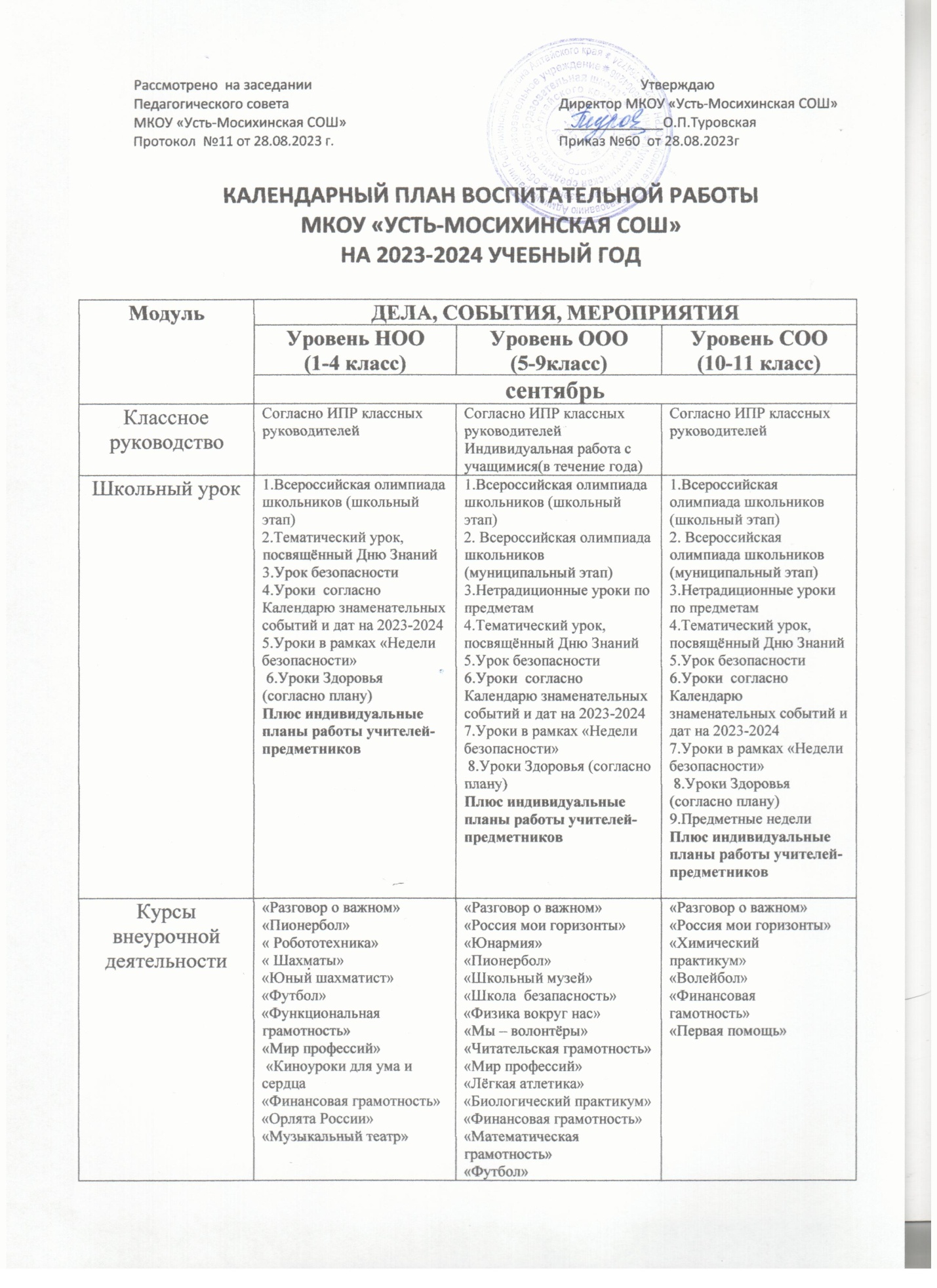 Рассмотрено  на заседании                                                                                               УтверждаюПедагогического совета                                                                              Директор МКОУ «Усть-Мосихинская СОШ»       МКОУ «Усть-Мосихинская СОШ»                                                               _____________О.П.ТуровскаяПротокол №11 от 28.08.2023 г.                                                                    Приказ №60  от 28.08.2023г                                                                                                                                                                                                                                                                                                                                                                                                                                                                                                                                                                                                                                            КАЛЕНДАРНЫЙ ПЛАН ВОСПИТАТЕЛЬНОЙ РАБОТЫМКОУ «УСТЬ-МОСИХИНСКАЯ СОШ» НА 2023-2024 УЧЕБНЫЙ ГОДКорректировка календарного плана воспитательной работы возможна с
учетом текущих приказов, постановлений, писем, распоряжений
Министерства Просвещения РФ, комитета по образованию Ребрихинского района, Регионального плана Движения ПервыхМодульДЕЛА, СОБЫТИЯ, МЕРОПРИЯТИЯДЕЛА, СОБЫТИЯ, МЕРОПРИЯТИЯДЕЛА, СОБЫТИЯ, МЕРОПРИЯТИЯДЕЛА, СОБЫТИЯ, МЕРОПРИЯТИЯМодульУровень НОО(1-4 класс)Уровень НОО(1-4 класс)Уровень ООО(5-9класс)Уровень СОО(10-11 класс)МодульсентябрьсентябрьсентябрьсентябрьКлассное руководствоСогласно ИПР классных руководителейСогласно ИПР классных руководителейСогласно ИПР классных руководителейИндивидуальная работа с учащимися(в течение года)Согласно ИПР классных руководителейШкольный урок1.Всероссийская олимпиада школьников (школьный этап) 2.Тематический урок, посвящённый Дню Знаний 3.Урок безопасности 4.Уроки  согласно Календарю знаменательных событий и дат на 2023-20245.Уроки в рамках «Недели безопасности» 6.Уроки Здоровья (согласно плану)Плюс индивидуальные планы работы учителей-предметников 1.Всероссийская олимпиада школьников (школьный этап) 2.Тематический урок, посвящённый Дню Знаний 3.Урок безопасности 4.Уроки  согласно Календарю знаменательных событий и дат на 2023-20245.Уроки в рамках «Недели безопасности» 6.Уроки Здоровья (согласно плану)Плюс индивидуальные планы работы учителей-предметников 1.Всероссийская олимпиада школьников (школьный этап)2. Всероссийская олимпиада школьников (муниципальный этап) 3.Нетрадиционные уроки по предметам 4.Тематический урок, посвящённый Дню Знаний 5.Урок безопасности 6.Уроки  согласно Календарю знаменательных событий и дат на 2023-20247.Уроки в рамках «Недели безопасности» 8.Уроки Здоровья (согласно плану)Плюс индивидуальные планы работы учителей-предметников 1.Всероссийская олимпиада школьников (школьный этап)2. Всероссийская олимпиада школьников (муниципальный этап) 3.Нетрадиционные уроки по предметам 4.Тематический урок, посвящённый Дню Знаний 5.Урок безопасности 6.Уроки  согласно Календарю знаменательных событий и дат на 2023-20247.Уроки в рамках «Недели безопасности» 8.Уроки Здоровья (согласно плану)9.Предметные недели Плюс индивидуальные планы работы учителей-предметников Курсы внеурочной деятельности«Разговор о важном»«Пионербол»« Робототехника»« Шахматы»«Юный шахматист»«Футбол»«Функциональная грамотность»«Мир профессий» «Киноуроки для ума и сердца«Финансовая грамотность»«Орлята России»«Музыкальный театр»«Разговор о важном»«Пионербол»« Робототехника»« Шахматы»«Юный шахматист»«Футбол»«Функциональная грамотность»«Мир профессий» «Киноуроки для ума и сердца«Финансовая грамотность»«Орлята России»«Музыкальный театр»«Разговор о важном»«Россия мои горизонты»«Юнармия»«Пионербол»«Школьный музей»«Школа  безапасность»«Физика вокруг нас»«Мы – волонтёры»«Читательская грамотность»«Мир профессий»«Лёгкая атлетика»«Биологический практикум»«Финансовая грамотность»«Математическая грамотность»«Футбол»«Волейбол»«Музейное дело»«Киноуроки в школе. Азбука нравственности»«Робототехника»ЗАЛП (Знай Алтай Люби природу)«Разговор о важном»«Россия мои горизонты»«Химический практикум»«Волейбол»«Финансовая гамотность»«Первая помощь»Работа с родителями1.Диагностика семей певоклассников, формирование социального паспорта2.Информационное оповещение через классные группы3.Проведение тематических родительских собраний-Беседа с родителями по профилактике ДТП-Выборы классных родительских комитетов, планирование работы на год1.Диагностика семей певоклассников, формирование социального паспорта2.Информационное оповещение через классные группы3.Проведение тематических родительских собраний-Беседа с родителями по профилактике ДТП-Выборы классных родительских комитетов, планирование работы на год1.Диагностика семей, формирование социального паспорта2.Информационное оповещение через классные группы3.Проведение тематических родительских собраний-Беседа с родителями по профилактике ДТП, ПАВ,правонарушений, выход из конфликтных ситуаций-Выборы классных родительских комитетов, планирование работы на год4. Работа с родителями выпускников 9 класса (по плану)1.Диагностика семей, формирование социального паспорта2.Информационное оповещение через классные группы3.Проведение тематических родительских собраний-Беседа с родителями по профилактике ДТП, ПАВ,правонарушений, выход из конфликтных ситуаций-Выборы классных родительских комитетов, планирование работы на год4. Работа с родителями выпускников 11 класса (по плану)Работа с родителямиПедагогическое просвещение родителей по вопросам воспитания детей (1 раз в четверть)Информационное оповещение через школьный сайт( в течение года)                                        Индивидуальные консультации ( в течение года)Педагогическое просвещение родителей по вопросам воспитания детей (1 раз в четверть)Информационное оповещение через школьный сайт( в течение года)                                        Индивидуальные консультации ( в течение года)Педагогическое просвещение родителей по вопросам воспитания детей (1 раз в четверть)Информационное оповещение через школьный сайт( в течение года)                                        Индивидуальные консультации ( в течение года)Педагогическое просвещение родителей по вопросам воспитания детей (1 раз в четверть)Информационное оповещение через школьный сайт( в течение года)                                        Индивидуальные консультации ( в течение года)Самоуправление«Время выбрало нас»(выбор лидеров, активов классов, распределение обязанностей)«Время выбрало нас»(выбор лидеров, активов классов, распределение обязанностей).1Выбор лидеров, активов классов.2.Отчёт  актива РДШ о проделанной работе3.ЗаседаниеДвижение Первых, планирование работы совета лидеров школы на новый  2023-2024 учебный год4.Операция «Уголок» (проверка кл.уголков, их функционирование)5.Помощь в организации  и проведении «Дня Здоровья».1Выбор лидеров, активов классов.2.Отчёт  актива РДШ о проделанной работе3.ЗаседаниеДвижение Первых, планирование работы совета лидеров школы на новый  2023-2024 учебный год4.Операция «Уголок» (проверка кл.уголков, их функционирование)5.Помощь в организации  и проведении «Дня Здоровья»ПрофориентацияВиртуальная экскурсия «Совершите своё первое путешествие в мир профессий»Виртуальная экскурсия «Совершите своё первое путешествие в мир профессий»Расширение знаний учащихся о новых профессиях учителями – предметникамиУчастие в работе всероссийского  профориентационного проекта «Билет в будущее»(в течение года)(Россия-мои горизонты)Участие в работе всероссийского  профориентационного проекта «Билет в будущее» (в течение года)(Россия-мои горизонты)Детские общественные объединения«Орлята России»«Орлята России»1.Заседание объединений, планирование работы2.Выборы в органы первичного отделения «Движение Первых»3.Туристическийслёт «Школа настоящих туристов»1.Заседание объединений, планирование работы2.Выборы в органы первичного отделения «Движение Первых»3.Туристическийслёт «Школа настоящих туристов»Детские общественные объединенияРабота детских объединений согласно составленному плану работы Движение Первых, ЮИД, Юнармия,  Орлята России, ВОЛОНТЁРЫРабота детских объединений согласно составленному плану работы Движение Первых, ЮИД, Юнармия,  Орлята России, ВОЛОНТЁРЫРабота детских объединений согласно составленному плану работы Движение Первых, ЮИД, Юнармия,  Орлята России, ВОЛОНТЁРЫРабота детских объединений согласно составленному плану работы Движение Первых, ЮИД, Юнармия,  Орлята России, ВОЛОНТЁРЫОсновные школьные дела1.Торжественная линейка «Здравствуй, школа!»2.«День Здоровья»(Зарница)3.«День солидарности в борьбе с терроризмом»4.Месячник безопасности (мероприятия по профилактике ДДТТ, пожарной безопасности, экстремизма, терроризма, разработка схемы – маршрута «Дом-школа-дом», учебно-тренировочная эвакуация  учащихся из здания)5. Акция «Внимание, Дети!»6. Поднятие флага РФ(еженедельно) и исполнение гимна РФ1.Торжественная линейка «Здравствуй, школа!»2.«День Здоровья»(Зарница)3.«День солидарности в борьбе с терроризмом»4.Месячник безопасности (мероприятия по профилактике ДДТТ, пожарной безопасности, экстремизма, терроризма, разработка схемы – маршрута «Дом-школа-дом», учебно-тренировочная эвакуация  учащихся из здания)5. Акция «Внимание, Дети!»6. Поднятие флага РФ(еженедельно) и исполнение гимна РФ1.Торжественная линейка «Здравствуй, школа!»2.«День Здоровья»(Зарница)3.«День солидарности в борьбе с терроризмом»4.Месячник безопасности (мероприятия по профилактике ДДТТ, пожарной безопасности, экстремизма, терроризма, разработка схемы – маршрута «Дом-школа-дом», учебно-тренировочная эвакуация  учащихся из здания)5. Акция «Внимание, Дети!»6. Поднятие флага РФ(еженедельно) и исполнение гимна РФ1.Торжественная линейка «Здравствуй, школа!»2.«День Здоровья»(Зарница)3.«День солидарности в борьбе с терроризмом»4.Месячник безопасности (мероприятия по профилактике ДДТТ, пожарной безопасности, экстремизма, терроризма, разработка схемы – маршрута «Дом-школа-дом», учебно-тренировочная эвакуация  учащихся из здания)5. Акция «Внимание, Дети!»6. Поднятие флага РФ(еженедельно) и исполнение гимна РФСоциальноепартнёрствоПроведение бесед сотрудниками  ГИБДД, Проведение бесед сотрудниками  ГИБДД, Проведение бесед сотрудниками  ГИБДД, Проведение бесед сотрудниками  ГИБДД, ПрофилактикаибезопасностьПравила внутреннего распорядка. Инструктажи :-правила поведения учащегося в школе-безопасный маршрут домой ПДД-правила личной гигиеныДень Здоровья «Движение –это жизнь» Учебная эвакуацияБеседы по безопасности учащихся в период осенних каникул.Встречи с работниками ДПСПравила внутреннего распорядка. Инструктажи :-правила поведения учащегося в школе-безопасный маршрут домой ПДД-правила личной гигиеныДень Здоровья «Движение –это жизнь» Учебная эвакуацияБеседы по безопасности учащихся в период осенних каникул.Встречи с работниками ДПС1.Инструктажи :-правила поведения учащегося в школе-безопасный маршрут домой ПДД-правила личной гигиены- Инструктажи, направленных на профилактику экстремизма и терроризма2.Правила поведения в ОУ3. «Профилактика правонарушений и преступлений» 4. Беседа «Подросток и закон»(1 раз в месяц)5.Учебная эвакуация 6Беседы по безопасности учащихся в период осенних каникул(инструктижи)Встречи с работниками ДПС, КДН1.Инструктажи :-правила поведения учащегося в школе-безопасный маршрут домой ПДД-правила личной гигиены- Инструктажи, направленных на профилактику экстремизма и терроризма2.Правила поведения в ОУ3. «Профилактика правонарушений и преступлений» 4. Беседа «Подросток и закон»(1 раз в месяц)5.Учебная эвакуация 6Беседы по безопасности учащихся в период осенних каникул(инструктижи)Встречи с работниками ДПС, КДНШкольные медиаПубликация новостей в школьном аккаунте в vk https://vk.com/skm22_umПубликация новостей в школьном аккаунте в vk https://vk.com/skm22_umСсылки на официальные группы информационно-медийного направления https://vk.com/skm22_um ВК.Сбор материала, отбор информации , выставление информации в группу ВКСсылки на официальные группы информационно-медийного направления https://vk.com/skm22_um ВК.Сбор материала, отбор информации , выставление информации в группу ВКоктябрьоктябрьоктябрьоктябрьоктябрьКлассное руководствоСогласно ИПР классных руководителейСогласно ИПР классных руководителейСогласно ИПР классных руководителейСогласно ИПР классных руководителейШкольный урок1.Всероссийский урок «Экология и электросбережение» в рамках Всероссийского фестиваля электросбережения #ВместеЯрче2.Урок безопасности в сети интернет 1.Всероссийский урок «Экология и электросбережение» в рамках Всероссийского фестиваля электросбережения #ВместеЯрче2.Урок безопасности в сети интернет 1.Всероссийский урок «Экология и электросбережение» в рамках Всероссийского фестиваля электросбережения #ВместеЯрче2.Урок безопасности в сети интернет3.Всероссийские открытые уроки  «ПроеКТОриЯ»1.Всероссийский урок «Экология и электросбережение» в рамках Всероссийского фестиваля электросбережения #ВместеЯрче2.Урок безопасности в сети интернет3.Всероссийские открытые уроки  «ПроеКТОриЯ»Курсы внеурочной деятельности«Разговор о важном»«Пионербол»« Робототехника»« Шахматы»«Юный шахматист»«Футбол»«Функциональная грамотность»«Мир профессий» «Киноуроки для ума и сердца«Финансовая грамотность»«Орлята России»«Музыкальный театр»«Разговор о важном»«Пионербол»« Робототехника»« Шахматы»«Юный шахматист»«Футбол»«Функциональная грамотность»«Мир профессий» «Киноуроки для ума и сердца«Финансовая грамотность»«Орлята России»«Музыкальный театр»«Разговор о важном»«Россия мои горизонты»«Юнармия»«Пионербол»«Школьный музей»«Школа  безапасность»«Физика вокруг нас»«Мы – волонтёры»«Читательская грамотность»«Мир профессий»«Лёгкая атлетика»«Биологический практикум»«Финансовая грамотность»«Математическая грамотность»«Футбол»«Волейбол»«Музейное дело»«Киноуроки в школе. Азбука нравственности»«Робототехника»ЗАЛП (Знай Алтай Люби природу)«Разговор о важном»«Россия мои горизонты»«Химический практикум»«Волейбол»«Финансовая гамотность»«Первая помощь»Работа с родителями1.Посещение семей  СОП, с составлением  актов ЖБУ2.Информационное оповещение через классные группы1.Посещение семей  СОП, с составлением  актов ЖБУ2.Информационное оповещение через классные группы1.Посещение семей  СОП, с составлением  актов ЖБУ2.Информационное оповещение через классные группы3. Контроль над посещением учащимися кружков, консультаций по предметам, курсов по выбору.4. Памятки для родителей «Подросток и наркотики»1.Посещение семей  СОП, с составлением  актов ЖБУ2.Информационное оповещение через классные группы3. Контроль над посещением учащимися кружков, консультаций по предметам, курсов по выбору, работа с ИП.СамоуправлениеРабота в соответствии с обязанностямиРабота в соответствии с обязанностями1.Заседание советов органов самоуправления  РДДМ2.Рейд по проверке наличие в дневниках  учащихся памятки безопасный маршрут «Школа-дом»3.Подготовка мероприятий ко «Дню пожилого человека»4.Организация  и проведение мероприятий «День учителя»1.Заседание советов органов самоуправления  РДДМ2.Рейд по проверке наличие в дневниках  учащихся памятки безопасный маршрут «Школа-дом»3.Подготовка мероприятий ко «Дню пожилого человека»4.Организация  и проведение мероприятий «День учителя»ПрофориентацияБеседа « Все работы хороши…»Беседа « Все работы хороши…»Расширение знаний учащихся о новых профессиях учителями - предметникамиУчастие в работе всероссийского  профориентационного проекта «ПроеКТОриЯ» Детские общественные объединения1.Открытка «Ветерану педагогического труда»1.Открытка «Ветерану педагогического труда»1.Организация мероприятий, приуроченных  к месячнику пожилого человека2.Заседание актива Движение Первых(Участие в проектах по плану РДДМ)3. «Мое движение» Организация торжественного приема в РДДМ в муниципальном образовании, чествование лидеров и активистов движения4.Работа детских объединений согласно составленному плану работы Движение Первых, ЮИД, Юнармия,  Орлята России, ВОЛОНТЁРЫ(Форум волонтёрских отрядов «Технология добра» «Неделя добра»5.Дни единых действий РДДМ6.Линейка,принятие  учащихся в отряд юнармейцев 7. Линейка, открытие мемориальной доска участнику СВО»1.Организация мероприятий, приуроченных  к месячнику пожилого человека2.Заседание актива Движение Первых(Участие в проектах по плану РДДМ)3. «Мое движение» Организация торжественного приема в РДДМ в муниципальном образовании, чествование лидеров и активистов движения4.Работа детских объединений согласно составленному плану работы Движение Первых, ЮИД, Юнармия,  Орлята России, ВОЛОНТЁРЫ(Форум волонтёрских отрядов «Технология добра» «Неделя добра»5.Дни единых действий РДДМ6.Линейка,принятие  учащихся в отряд юнармейцев 7. Линейка, открытие мемориальной доска участнику СВО»Основные школьные дела1.Акция «Дерево пожеланий»2. Открытка «Ветерану педагогического труда»3Районный конкурс художественного творчеств «Алтайский вернисаж»1.Акция «Дерево пожеланий»2. Открытка «Ветерану педагогического труда»3Районный конкурс художественного творчеств «Алтайский вернисаж»1.Акция «Дерево пожеланий»2. Открытка «Ветерану педагогического труда»3.Создание фильма-поздравления «Школа празднует день педагога!»Фотовыставка «Учитель мастер и творец...»4. День отца (Волейбол с папой)1.Акция «Дерево пожеланий»2. Открытка «Ветерану педагогического труда»3.Создание фильма-поздравления «Школа празднует день педагога!»Фотовыставка «Учительмастер и творец...»СоциальноепартнёрствоПрофилактикаибезопасность1.Беседа по профилактике 2. Инструктажи поТБ в период 1 четверти(согласно плану)1.Беседа по профилактике 2. Инструктажи поТБ в период 1 четверти(согласно плану)1.Кинолекторий «Путь в бездну»2. Инструктажи поТБ в период 1 четверти(согласно плану)3.Информационный буклет «Осторожно, ВЕЙП»1.Беседа по профилактике ОРВИ2. Инструктажи поТБ в период 1 четверти(согласно плану)3.Информационный буклет «Осторожно, СНИФФИНГ»Школьные медиаПубликация новостей в школьном аккаунте в vkПубликация новостей в школьном аккаунте в vkПубликация новостей в школьном аккаунте в vkПоздравление «Учитель – гордое звание» от учащихся 9-11 кл.Публикация новостей в школьном аккаунте в vkноябрьноябрьноябрьноябрьноябрьКлассное руководствоСогласно ИПР классных руководителейСогласно ИПР классных руководителейСогласно ИПР классных руководителейСогласно ИПР классных руководителейШкольный урок1.Единый урок по безопасности дорожного движения на тему «Дорога из каникул в школу»1.Единый урок по безопасности дорожного движения на тему «Дорога из каникул в школу»1.Единый урок по безопасности дорожного движения на тему «Дорога из каникул в школу»2. Онлайн-викторина "Единство в нас!" (ко Дню народного единства)   1.Единый урок по безопасности дорожного движения на тему «Дорога из каникул в школу»2. Спортивные состязания среди учащихся 10-х и 11 классов «Мы в месте –и в этом наша сила, мы разные – и в этом наше богатство»Курсы внеурочной деятельности«Разговор о важном»«Пионербол»« Робототехника»« Шахматы»«Юный шахматист»«Футбол»«Функциональная грамотность»«Мир профессий» «Киноуроки для ума и сердца«Финансовая грамотность»«Орлята России»«Музыкальный театр»«Разговор о важном»«Пионербол»« Робототехника»« Шахматы»«Юный шахматист»«Футбол»«Функциональная грамотность»«Мир профессий» «Киноуроки для ума и сердца«Финансовая грамотность»«Орлята России»«Музыкальный театр»«Разговор о важном»«Россия мои горизонты»«Юнармия»«Пионербол»«Школьный музей»«Школа  безапасность»«Физика вокруг нас»«Мы – волонтёры»«Читательская грамотность»«Мир профессий»«Лёгкая атлетика»«Биологический практикум»«Финансовая грамотность»«Математическая грамотность»«Футбол»«Волейбол»«Музейное дело»«Киноуроки в школе. Азбука нравственности»«Робототехника»ЗАЛП (Знай Алтай Люби природу)«Разговор о важном»«Россия мои горизонты»«Химический практикум»«Волейбол»«Финансовая гамотность»«Первая помощь»Работа с родителями1.Информационное оповещение через классные группы2.Педагогическое просвещение «Воспитание детей»1.Информационное оповещение через классные группы2.Педагогическое просвещение «Воспитание детей»1.Информационное оповещение через классные группы2. Информирование  родителей  по «Вопросам социально-психологического тестирования»1.Информационное оповещение через классные группы.2. . Информирование  родителей  по «Вопросам социально-психологического тестирования»3. «Умей сказать нет» совет педагога-психологаСамоуправлениеРабота в соответствии с обязанностямиРабота в соответствии с обязанностямиРабота в соответствии с обязанностямиРабота по линии РДШОрганизация и проведение мероприятий «День Матери»Работа в соответствии с обязанностямиРабота по линии РДШОрганизация и проведение мероприятий «День Матери»ПрофориентацияПрезентация «Все профессии нужны. Все профессии важны!»Презентация «Все профессии нужны. Все профессии важны!»Презентация «Мир профессий многогранен»Участие в работе всероссийского  профориентационного проекта «ПроеКТОриЯ»Детские общественные объединения1.Работа в соответствии с планом1.Работа в соответствии с планом1.Работа в соответствии с планом2. Организация участия команд во Всероссийской киберспортивной школьной лиги РДШ.3. «Моя мама в РДШ»4.Районный конкурс «Лидер 21 века» 8-10 классЛинейка,принятие учащихся в отряд юнармейцев.1.Работа в соответствии с планом2. Организация участия команд во Всероссийской киберспортивной школьной лиги РДШ.3. «Моя мама в РДШ»4.Районный конкурс «Лидер 21 века» 8-10 классЛинейка,принятие учащихся в отряд юнармейцев.Основные школьные дела1.«Сохраняя историю – создаем будующие» ДЕД: День народного единства:Игра по станциям «Мы вместе!»2. День толерантности3. Моя мама -открытка4. Международный день здоровьесбережения: «Делай как Я!»5. Мероприятия, посвященные дню защиты прав ребенка1.«Сохраняя историю – создаем будующие» ДЕД: День народного единства:Игра по станциям «Мы вместе!»2. День толерантности3. Моя мама -открытка4. Международный день здоровьесбережения: «Делай как Я!»5. Мероприятия, посвященные дню защиты прав ребенка1.«Сохраняя историю – создаем будующие» ДЕД: День народного единства:Игра по станциям «Мы вместе!»2. День толерантности3. Моя мама -открытка4. Международный день здоровьесбережения: «Делай как Я!»5. Мероприятия, посвященные дню защиты прав ребенка1.«Сохраняя историю – создаем будующие» ДЕД: День народного единства:Игра по станциям «Мы вместе!»2. День толерантности3. Моя мама -открытка4. Международный день здоровьесбережения: «Делай как Я!»5. Мероприятия, посвященные дню защиты прав ребенкаСоциальноепартнёрствоПрофилактика ибезопасность-Круглый стол «Алкоголь, наркомания и человечество.Кто победит?»-8-11 кл-Анкетирование «Твоя жизненная позиция»7-11 кл.-Круглый стол «Алкоголь, наркомания и человечество.Кто победит?»-8-11 кл-Анкетирование «Твоя жизненная позиция»7-11 кл.Школьные медиаПубликация новостей в школьном аккаунте в vkПубликация новостей в школьном аккаунте в vkПубликация новостей в школьном аккаунте в vkПубликация новостей в школьном аккаунте в vkВидеоролик  «День матери»декабрьдекабрьдекабрьдекабрьдекабрьКлассное руководствоСогласно ИПР классных руководителейСогласно ИПР классных руководителейСогласно ИПР классных руководителейСогласно ИПР классных руководителейШкольный урок1.Урок «День Героев Отечества»2.Урок  «День Конституции»3. Уроки Здоровья1.Урок «День Героев Отечества»2.Урок  «День Конституции»3. Уроки Здоровья1.Урок «День Героев Отечества»2.Урок  «День Конституции»3. Уроки Здоровья4.Уроки согласно  Календарю образовательных  событий на 2023-2024учебный  год5. «День неизвестного солдата»1.Урок «День Героев Отечества»2.Урок  «День Конституции»3. Уроки Здоровья4.Уроки согласно  Календарю образовательных  событий на 2023-2024учебный  год5. «День неизвестного солдата»Курсы внеурочной деятельности«Разговор о важном»«Пионербол»« Робототехника»« Шахматы»«Юный шахматист»«Футбол»«Функциональная грамотность»«Мир профессий» «Киноуроки для ума и сердца«Финансовая грамотность»«Орлята России»«Музыкальный театр»«Разговор о важном»«Пионербол»« Робототехника»« Шахматы»«Юный шахматист»«Футбол»«Функциональная грамотность»«Мир профессий» «Киноуроки для ума и сердца«Финансовая грамотность»«Орлята России»«Музыкальный театр»«Разговор о важном»«Россия мои горизонты»«Юнармия»«Пионербол»«Школьный музей»«Школа  безапасность»«Физика вокруг нас»«Мы – волонтёры»«Читательская грамотность»«Мир профессий»«Лёгкая атлетика»«Биологический практикум»«Финансовая грамотность»«Математическая грамотность»«Футбол»«Волейбол»«Музейное дело»«Киноуроки в школе. Азбука нравственности»«Робототехника»ЗАЛП (Знай Алтай Люби природу)«Разговор о важном»«Россия мои горизонты»«Химический практикум»«Волейбол»«Финансовая гамотность»«Первая помощь»Работа с родителями1.Родительский контроль питания2.Педагогический лекторий  по вопросам воспитания детей3.Проведение тематических родительских собраний4.Информационное оповещение через классные группы.5.Праздничное оформление школы, окон, помощь в подготовке новогодних мероприятий.1.Родительский контроль питания2.Педагогический лекторий  по вопросам воспитания детей3.Проведение тематических родительских собраний4.Информационное оповещение через классные группы.5.Праздничное оформление школы, окон, помощь в подготовке новогодних мероприятий.1.Родительский контроль питания2.Педагогическое просвещение родителей по вопросам воспитания детей3.Информационное оповещение через школьный сайт4.Проведение тематических родительских собраний5.Работа Совета профилактики снеблагополучными семьями по вопросам воспитания, обучения детей6.Родительское собрание в 9 классе ГИА  2024»1.Оформление и распространение буклетов для педагогов и родителей учащихся по теме «Построение взаимоотношений  с учащимися в случае выявления  признаков употребления психотропных веществ».2.Родительское  собрание в 11 классе по процедуре ЕГЭ 2024.3.Буклеты родителям в рамках  Декады борьбы со СПИДом, наркоманией, табакокурением4.Диагностика родителей «Пора ли бить тревогу?»СамоуправлениеРабота в соответствии с обязанностямиРабота в соответствии с обязанностями1.Работа учащихся в соответствии с обязанностями.2.Заседания советов органов детского самоуправления3.Работа по созданию 4.Оформление фотоотчета по проведенным мероприятиям за 1 полугодие5. Отчет Совета  Движение Первых о проделанной работе за 1 полугодие 2023-2024 учебного года.1.Работа учащихся в соответствии с обязанностями.2.Заседания советов органов детского самоуправления3.Работа по созданию 4.Оформление фотоотчета по проведенным мероприятиям за 1 полугодие5. Отчет Совета  Движение Первых о проделанной работе за 1 полугодие 2023-2024 учебного года.ПрофориентацияВстреча с родителями – представителями различных профессий.Встреча с родителями – представителями различных профессий.Анкетирование учащихся по вопросам выбора профессии и специальности.1.Участие в работе всероссийского профориентационного проекта  «ПроеКТОриЯ».2.Анкетирование учащихся по вопросам выбора профессии и специальности.Детские общественные объединения1.Конкурс декоративно-прикладного творчества и изобразительного искусства «Рождественская звезда»2. КТД «В мастерской у Деда Мороза»3. «Новогодняя кругосветка»4.Заседание Совета Движение Первых1.Конкурс декоративно-прикладного творчества и изобразительного искусства «Рождественская звезда»2. КТД «В мастерской у Деда Мороза»3. «Новогодняя кругосветка»4.Заседание Совета Движение Первых1.Конкурс декоративно-прикладного творчества и изобразительного искусства «Рождественская звезда»2. КТД «В мастерской у Деда Мороза»3. «Новогодняя кругосветка»4.Заседание Совета Движение Первых1.Конкурс декоративно-прикладного творчества и изобразительного искусства «Рождественская звезда»2. КТД «В мастерской у Деда Мороза»3. «Новогодняя кругосветка»4.Заседание Совета Движение ПервыхОсновные школьные дела1)Тематический декадник «Закон и порядок» (классные часы «Что такое хорошо и что такое плохо», встречи с инспектором ПДН)2)Декада правовых знаний и помощи детям (классные часы, встречи с работниками полиции, конкурс творческих работ на темы: «Если бы я стал президентом», «Легко ли всегда быть честным?»)3)Классный час «День конституции РФ»4)Новогоднее мероприятие«Новогодняя кругосветка».5) КТД «В мастерской у Деда Мороза»1)Тематический декадник «Закон и порядок» (классные часы «Что такое хорошо и что такое плохо», встречи с инспектором ПДН)2)Декада правовых знаний и помощи детям (классные часы, встречи с работниками полиции, конкурс творческих работ на темы: «Если бы я стал президентом», «Легко ли всегда быть честным?»)3)Классный час «День конституции РФ»4)Новогоднее мероприятие«Новогодняя кругосветка».5) КТД «В мастерской у Деда Мороза»1.Тематический декадник «Закон и порядок»2.Декада правовых знаний и помощи детям.4. Мероприятие  «Новогодняя кругосветка ».5) КТД «Новый год стучитсяв дверь»6.Слёт волонтёрских отрядов «День добровольца»- 5декабря7.Районный конкурс социальных проектов «Волонтёры могут всё»8. Мероприятия, посвященные дню прав человек1.Тематический декадник «Закон и порядок»2.Декада правовых знаний и помощи детям.4. Мероприятие  «Новогодняя кругосветка ».5) КТД «Новый год стучитсяв дверь»6.Слёт волонтёрских отрядов «День добровольца»- 5декабря7.Районный конкурс социальных проектов «Волонтёры могут всё»8. Мероприятия, посвященные дню прав человекОсновные школьные делаПроект на лучшее новогоднее украшение дверей, окон  школьных кабинетов «Откройте двери волшебству»Районный конкурс декоративно-прикладного творчества, изобразительного искусства и искусства фотографии «Рождественская звезда»Проект на лучшее новогоднее украшение дверей, окон  школьных кабинетов «Откройте двери волшебству»Районный конкурс декоративно-прикладного творчества, изобразительного искусства и искусства фотографии «Рождественская звезда»Проект на лучшее новогоднее украшение дверей, окон  школьных кабинетов «Откройте двери волшебству»Районный конкурс декоративно-прикладного творчества, изобразительного искусства и искусства фотографии «Рождественская звезда»Проект на лучшее новогоднее украшение дверей, окон  школьных кабинетов «Откройте двери волшебству»Районный конкурс декоративно-прикладного творчества, изобразительного искусства и искусства фотографии «Рождественская звезда»СоциальноепартнёрствоПрофилактика ибезопасность1.Неделя детской безопасности «Профилактика дорожно-транспортного травматизма»2.Инструктажи по ТБ в период  2 четверти.3.Инструктаж с учащимися по ПБ, ПДД, ПП на новогодних праздниках и перед новогодними праздниками, каникулами1.Неделя детской безопасности «Профилактика дорожно-транспортного травматизма»2.Инструктажи по ТБ в период  2 четверти.3.Инструктаж с учащимися по ПБ, ПДД, ПП на новогодних праздниках и перед новогодними праздниками, каникулами1.Проведение классных часов по теме «Пожарная безопасность на новогодних праздниках», «Пиротехника и последствия шалости с пиротехникой».2.Инструктаж с учащимися по ПБ, ПДД, ПП на новогодних праздниках и перед новогодними праздниками, каникулами3.Беседы на классных часах «Профилактика правонарушений и преступлений»4. Викторина «В плену вредных привычек»1.Мероприятия в рамках Декады борьбы со СПИДом, наркоманией, табакокурением.2.«Современные молодежные течения и увлечения» (вопросы, связанные с противодействием экстремизму).3.Профилактика употребления  ПАВ.4.«Пожарная безопасность на новогодних праздниках», «Пиротехника и последствия шалости с пиротехникой».5.Инструктаж с учащимися по ПБ, ПДД, ПП на новогодних праздниках и перед новогодними праздниками, каникулами.Школьные медиаМонтаж видеофильма «Лучшее поздравление 2023» (конкурс)Монтаж видеофильма «Лучшее поздравление 2023» (конкурс)Монтаж видеофильма «Лучшее поздравление 2023» (конкурс)Монтаж видеофильма «Лучшее поздравление 2023» (конкурс)январьянварьянварьянварьянварьКлассное руководствоСогласно ИПР классных руководителейСогласно ИПР классных руководителейСогласно ИПР классных руководителейСогласно ИПР классных руководителейШкольный урок1.Час  памяти «Блокада Ленинграда»2.Уроки согласно  Календарю образовательных  событий на 2023-2024 год3. Уроки Здоровья (согласно плану)1.Час  памяти «Блокада Ленинграда»2.Уроки согласно  Календарю образовательных  событий на 2023-2024 год3. Уроки Здоровья (согласно плану)1.Час  памяти «Блокада Ленинграда»2.Уроки согласно  Календарю образовательных  событий на 2023-2024 год3. Уроки Здоровья (согласно плану)1.Час  памяти «Блокада Ленинграда»2.Уроки согласно  Календарю образовательных  событий на 2023-2024 год3. Уроки Здоровья (согласно плану)Курсы внеурочной деятельности«Разговор о важном»«Пионербол»« Робототехника»« Шахматы»«Юный шахматист»«Футбол»«Функциональная грамотность»«Мир профессий» «Киноуроки для ума и сердца«Финансовая грамотность»«Орлята России»«Музыкальный театр»«Разговор о важном»«Пионербол»« Робототехника»« Шахматы»«Юный шахматист»«Футбол»«Функциональная грамотность»«Мир профессий» «Киноуроки для ума и сердца«Финансовая грамотность»«Орлята России»«Музыкальный театр»«Разговор о важном»«Россия мои горизонты»«Юнармия»«Пионербол»«Школьный музей»«Школа  безапасность»«Физика вокруг нас»«Мы – волонтёры»«Читательская грамотность»«Мир профессий»«Лёгкая атлетика»«Биологический практикум»«Финансовая грамотность»«Математическая грамотность»«Футбол»«Волейбол»«Музейное дело»«Киноуроки в школе. Азбука нравственности»«Робототехника»ЗАЛП (Знай Алтай Люби природу)«Разговор о важном»«Россия мои горизонты»«Химический практикум»«Волейбол»«Финансовая гамотность»«Первая помощь»Работа с родителями1.Родительские  собрания (согласно плану).2.Информационное оповещение родителей  через классные группы. 1.Родительские  собрания (согласно плану).2.Информационное оповещение родителей  через классные группы. 1.Родительские  собрания (согласно плану).2.Информационное оповещение родителей  через классные группы. 1.Родительские  собрания (согласно плану).2.Информационное оповещение родителей  через классные группы. СамоуправлениеРабота в соответствии с обязанностямиРабота в соответствии с обязанностями1.Заседания советов органов детского самоуправления2.Работа учащихся в соответствии с обязанности3.Работа по линии РДШ4.Организация и проведение акции «Слушай, страна, говорит Ленинград»1.Заседания советов органов детского самоуправления2.Работа учащихся в соответствии с обязанности3.Работа по линии РДШ4.Организация и проведение акции «Слушай, страна, говорит Ленинград»ПрофориентацияФильм  «Какие профессия я знаю?»Фильм  «Какие профессия я знаю?»Участие онлайн-уроках  «Шоу профессий»  на  площадке «ПроеКТОРиЯ»Участие в работе всероссийского профориентационного проекта  «ПроеКТОриЯ»Детские общественные объединения1.Проведение мероприятий (согласно  плана): «Памяти жертв Холокоста», «Дарите книги с любовью», «Слушай, страна, говорит  Ленинград».2.Мероприятия по линии РДШ. ЮНАРМИЯ, ВОЛОНТЁРОВ1.Проведение мероприятий (согласно  плана): «Памяти жертв Холокоста», «Дарите книги с любовью», «Слушай, страна, говорит  Ленинград».2.Мероприятия по линии РДШ. ЮНАРМИЯ, ВОЛОНТЁРОВ1.Проведение мероприятий (согласно  плана): «Памяти жертв Холокоста», «Дарите книги с любовью», «Слушай, страна, говорит  Ленинград».2.Мероприятия по линии РДШ. ЮНАРМИЯ, ВОЛОНТЁРОВ1.Проведение мероприятий (согласно  плана): «Памяти жертв Холокоста», «Дарите книги с любовью», «Слушай, страна, говорит  Ленинград».2.Мероприятия по линии РДШ. ЮНАРМИЯ, ВОЛОНТЁРОВОсновные школьные дела1.Акция  «Слушай, страна, говорит  Ленинград»2.Мероприятия «Памяти жертв Холокоста»1.Акция  «Слушай, страна, говорит  Ленинград»2.Мероприятия «Памяти жертв Холокоста»1.Акция  «Слушай, страна, говорит  Ленинград»2.Мероприятия «Памяти жертв Холокоста»1.Акция  «Слушай, страна, говорит  Ленинград»2.Мероприятия «Памяти жертв Холокоста»СоциальноепартнёрствоЭкскурсия по профориентацииЭкскурсия по профориентацииЭкскурсия по профориентацииЭкскурсия по профориентацииПрофилактикаибезопасность1.Беседа «Безопасность на дорогах»2. Информационные классные часы по профилактике буллинга: «Способы решения конфликтов с ровесниками»1.Беседа «Безопасность на дорогах»2. Информационные классные часы по профилактике буллинга: «Способы решения конфликтов с ровесниками»1.Информационные классные часы по профилактике буллинга: «Учитесь управлять своими эмоциями».2. .Беседа «Безопасность на дорогах»1.Информационные классные часы по профилактике буллинга: «Учитесь управлять своими эмоциями».2. .Беседа «Безопасность на дорогах»Школьные медиаФЕВРАЛЬФЕВРАЛЬФЕВРАЛЬФЕВРАЛЬФЕВРАЛЬКлассное руководствоСогласно ИПР классных руководителейСогласно ИПР классных руководителейСогласно ИПР классных руководителейСогласно ИПР классных руководителейШкольный урок1.Проведение тематических занятий, бесед, информационных часов, уроков гражданственности2. Уроки согласно  Календарю образовательных  событий на 2023-2024 год1.Проведение тематических занятий, бесед, информационных часов, уроков гражданственности2. Уроки согласно  Календарю образовательных  событий на 2023-2024 год1.Проведение тематических занятий, бесед, информационных часов, уроков гражданственности2. Уроки согласно  Календарю образовательных  событий на 2023-2024 год1.Проведение тематических занятий, бесед, информационных часов, уроков гражданственности2. Уроки согласно  Календарю образовательных  событий на 2023-2024 годКурсы внеурочной деятельности«Разговор о важном»«Пионербол»« Робототехника»« Шахматы»«Юный шахматист»«Футбол»«Функциональная грамотность»«Мир профессий» «Киноуроки для ума и сердца«Финансовая грамотность»«Орлята России»«Музыкальный театр»«Разговор о важном»«Пионербол»« Робототехника»« Шахматы»«Юный шахматист»«Футбол»«Функциональная грамотность»«Мир профессий» «Киноуроки для ума и сердца«Финансовая грамотность»«Орлята России»«Музыкальный театр»«Разговор о важном»«Россия мои горизонты»«Юнармия»«Пионербол»«Школьный музей»«Школа  безапасность»«Физика вокруг нас»«Мы – волонтёры»«Читательская грамотность»«Мир профессий»«Лёгкая атлетика»«Биологический практикум»«Финансовая грамотность»«Математическая грамотность»«Футбол»«Волейбол»«Музейное дело»«Киноуроки в школе. Азбука нравственности»«Робототехника»ЗАЛП (Знай Алтай Люби природу)«Разговор о важном»«Россия мои горизонты»«Химический практикум»«Волейбол»«Финансовая гамотность»«Первая помощь»Работа с родителями1.Проведение тематических родительских собраний2.Информационное оповещение через классные группы1.Проведение тематических родительских собраний2.Информационное оповещение через классные группы1.Методические рекомендации  для родителей выпускных классов по вопросам ЕГЭ (ОГЭ).  2. Проведение тематических родительских собраний «Понять, чтобы уберечь»3. Информационное оповещение через классные группы1.Методические рекомендации  для родителей выпускных классов по вопросам ЕГЭ (ОГЭ).  2. Проведение тематических родительских собраний «Понять, чтобы уберечь»3. Информационное оповещение через классные группыСамоуправлениеРабота в соответствии с обязанностямиРабота в соответствии с обязанностями1.Заседания советов органов детского самоуправления2.Работа учащихся в соответствии с обязанности3.Работа по линии Движения Первых1.Заседания советов органов детского самоуправления2.Работа учащихся в соответствии с обязанности3.Работа по линии Движения ПервыхПрофориентацияИгра «Мир профессий»Игра «Мир профессий»Анкетирование учащихся по профориентации.Участие в работе всероссийского профориентационного проекта  «ПроеКТОриЯ»Детские общественные объединения1.Игра-квест«Богатырские игры»2. Выставка книг, посвящённая героическим подвигам народа во время войны3. Районный конкурс патриотической песни «Я люблю, тебя Россия!»Акция  «Посылка солдату»Районные соревнования по стрельбе из пневматической винтовки.1.Игра-квест«Богатырские игры»2. Выставка книг, посвящённая героическим подвигам народа во время войны3. Районный конкурс патриотической песни «Я люблю, тебя Россия!»Акция  «Посылка солдату»Районные соревнования по стрельбе из пневматической винтовки.Выставка рисунков, конкурс сочинений « Есть такая профессия -Родину защищать».Час истории «Афганистан отзывается болью»Районный конкурс патриотической песни «Я люблю, тебя Россия!»Конкурс сочинений  «Есть такая профессия –Родину защищать»Акция  «Посылка солдату»Выставка книг, посвящённая героическим подвигам народа во время войны.Выставка рисунков, конкурс сочинений « Есть такая профессия -Родину защищать».Час истории «Афганистан отзывается болью»Районный конкурс патриотической песни «Я люблю, тебя Россия!»Конкурс сочинений  «Есть такая профессия –Родину защищать»Акция  «Посылка солдату»Выставка книг, посвящённая героическим подвигам народа во время войны.Детские общественные объединенияРайонная шахматная олимпиадаРайонные соревнования по стрельбе из пневматической винтовки в рамках месячника военно-патриотической работы.Районная шахматная олимпиадаРайонные соревнования по стрельбе из пневматической винтовки в рамках месячника военно-патриотической работы.Районная шахматная олимпиадаРайонные соревнования по стрельбе из пневматической винтовки в рамках месячника военно-патриотической работы.Районная шахматная олимпиадаРайонные соревнования по стрельбе из пневматической винтовки в рамках месячника военно-патриотической работы.Основные школьные дела1.Акция «Афганистан тзывается болью»2. Конкурс сочинений, рисунков «Есть такая профессия-Родину защищать»3.Акции «Посылка солдату», письмо, подарок.4. Мастер-класс «Подарок солдату»5.Концерт совместно с ДК «Ни ради славы и наград»,ярмарка6. Районный конкурс военно-патриотической песни «Я люблю тебя ,Россия!»7.Выставка книг в библиотеке, посвящённая героическим подвигам народа во время войны8.Акция «Отважные сердца»День юного героя-антифашста.Социальное партнёрствоПроведение Уроков мужества специалистами Совета ветеранов, молодежного центраПроведение Уроков мужества специалистами Совета ветеранов, молодежного центраПроведение Уроков мужества специалистами Совета ветеранов, молодежного центраПроведение Уроков мужества специалистами Совета ветеранов, молодежного центраПрофилактикаибезопасность1.Беседа «Не переступи черту»2.Профилактика суицидальной направленности.3. Профилактика терроризма, экстремизма.41.Беседа «Не переступи черту»2.Профилактика суицидальной направленности.3. Профилактика терроризма, экстремизма.4Школьные медиаВидеоролик «Поздравление с 23 февраля»Видеоролик «Поздравление с 23 февраля»Видеоролик «Поздравление с 23 февраля»Видеоролик «Поздравление с 23 февраля»мартмартмартмартмартКлассное руководствоСогласно ИПР классных руководителейСогласно ИПР классных руководителейСогласно ИПР классных руководителейСогласно ИПР классных руководителейШкольный урок1.Уроки согласно  Календарю образовательных  событий на 2023-2024 год2. Уроки Здоровья (согласно плану)1.Уроки согласно  Календарю образовательных  событий на 2023-2024 год2. Уроки Здоровья (согласно плану)1.Уроки согласно  Календарю образовательных  событий на 2023-2024 год2. Уроки Здоровья (согласно плану)1.Уроки согласно  Календарю образовательных  событий на 2023-2024 год2. Уроки Здоровья (согласно плану)3. Уроки «Я и профессия»  (курс профессионального самоопределения)Курсы внеурочной деятельности«Разговор о важном»«Пионербол»« Робототехника»« Шахматы»«Юный шахматист»«Футбол»«Функциональная грамотность»«Мир профессий» «Киноуроки для ума и сердца«Финансовая грамотность»«Орлята России»«Музыкальный театр»«Разговор о важном»«Пионербол»« Робототехника»« Шахматы»«Юный шахматист»«Футбол»«Функциональная грамотность»«Мир профессий» «Киноуроки для ума и сердца«Финансовая грамотность»«Орлята России»«Музыкальный театр»«Разговор о важном»«Россия мои горизонты»«Юнармия»«Пионербол»«Школьный музей»«Школа  безапасность»«Физика вокруг нас»«Мы – волонтёры»«Читательская грамотность»«Мир профессий»«Лёгкая атлетика»«Биологический практикум»«Финансовая грамотность»«Математическая грамотность»«Футбол»«Волейбол»«Музейное дело»«Киноуроки в школе. Азбука нравственности»«Робототехника»ЗАЛП (Знай Алтай Люби природу)«Разговор о важном»«Россия мои горизонты»«Химический практикум»«Волейбол»«Финансовая гамотность»«Первая помощь»Работа с родителями1.Проведение тематических родительских собраний.2.Информационное оповещение через классные группы.1.Проведение тематических родительских собраний.2.Информационное оповещение через классные группы.1.Родительский  урок "Что нужно знать?!" (для учащихся 7-11 классов).2.Информационное оповещение через классные группы.1.Родительский  урок "Что нужно знать?!" (для учащихся 7-11 классов).2.Информационное оповещение через классные группы.СамоуправлениеРабота в соответствии с обязанностямиРабота в соответствии с обязанностями1.Заседания советов органов детского самоуправления2. Подготовка мероприятий к «8 Марта»1.Заседания советов органов детского самоуправления2. Подготовка мероприятий к «8 Марта»ПрофориентацияЗнакомство с миром профессий (интерактивное мероприятие)Знакомство с миром профессий (интерактивное мероприятие)Участие онлайн-уроках  «Шоу профессий»  на  площадке «ПроеКТОРиЯ»Участие онлайн-уроках  «Шоу профессий»  на  площадке «ПроеКТОРиЯ»Детские общественные объединения1. Квест«Весенняя  капель».2.Мероприятия в  рамках декады «Профилактики правонарушений и пропаганды здорового образа жизни» 3. Районный конкурс художественного творчеств  Сибириада«Алтайский вернисаж», 4.  Районный конкурс «Мода и время»-10.035. Районный конкурс «Танцевальный звездопад»-22.03Районный конкурс декоративно-прикладного творчества «Сибириада»1. Квест«Весенняя  капель».2.Мероприятия в  рамках декады «Профилактики правонарушений и пропаганды здорового образа жизни» 3. Районный конкурс художественного творчеств  Сибириада«Алтайский вернисаж», 4.  Районный конкурс «Мода и время»-10.035. Районный конкурс «Танцевальный звездопад»-22.03Районный конкурс декоративно-прикладного творчества «Сибириада»1. Квест«Весенняя  капель».2.Мероприятия в  рамках декады «Профилактики правонарушений и пропаганды здорового образа жизни» 3. Районный конкурс художественного творчеств  Сибириада«Алтайский вернисаж», 4.  Районный конкурс «Мода и время»-10.035. Районный конкурс «Танцевальный звездопад»-22.03Районный конкурс декоративно-прикладного творчества «Сибириада»1. Квест«Весенняя  капель».2.Мероприятия в  рамках декады «Профилактики правонарушений и пропаганды здорового образа жизни» 3. Районный конкурс художественного творчеств  Сибириада«Алтайский вернисаж», 4.  Районный конкурс «Мода и время»-10.035. Районный конкурс «Танцевальный звездопад»-22.03Районный конкурс декоративно-прикладного творчества «Сибириада»Основные школьные делаМесячник профориентации:Информационные  часы, уроки гражданственности, по темам: «Выбор – часть моей жизни»; «Я знаю, что такое выборы»; «Сегодня – школьник, завтра – избиратель»; «Я имею право»; «Выбор – часть моей жизни»Месячник профориентации:Информационные  часы, уроки гражданственности, по темам: «Выбор – часть моей жизни»; «Я знаю, что такое выборы»; «Сегодня – школьник, завтра – избиратель»; «Я имею право»; «Выбор – часть моей жизни»Месячник профориентации:Информационные  часы, уроки гражданственности, по темам: «Выбор – часть моей жизни»; «Я знаю, что такое выборы»; «Сегодня – школьник, завтра – избиратель»; «Я имею право»; «Выбор – часть моей жизни»Месячник профориентации:Информационные  часы, уроки гражданственности, по темам: «Выбор – часть моей жизни»; «Я знаю, что такое выборы»; «Сегодня – школьник, завтра – избиратель»; «Я имею право»; «Выбор – часть моей жизни»СоциальноепартнёрствоЭкскурсия в ДКЭкскурсия в ДКЭкскурсия в ДКЭкскурсия в ДКПрофилактикаибезопасностьПрофилактические мероприятия по суицидальности: 1-4 класс классный час «В поисках хорошего настроения»«Роль режима труда и отдыха в сохранении здоровья человека»Профилактические мероприятия по суицидальности: 1-4 класс классный час «В поисках хорошего настроения»«Роль режима труда и отдыха в сохранении здоровья человека»1.Профилактические мероприятия по суицидальности:   «Способы решения конфликтов с родителями» беседы: «Правонарушения и ответственность за них»2.В рамках декады «Профилактики правонарушений и пропаганды здорового образа жизни» Лекция «Влияние психотропных веществ на организм подростка»1.Профилактические мероприятия по суицидальности:  «Способы саморегуляции эмоционального состояния». 2.Беседы: «Правонарушения и ответственность за них»Лекция «Влияние психотропных веществ на организм подростка»Школьные медиаВидеоролик «Дорогим Мамам»Видеоролик «Дорогим Мамам»Конкурс социальной рекламы «Мир выбора»(выпуск видеоролика)Районный конкурс для учащихся 5-7 классов «Лидер года»Конкурс социальной рекламы «Мир выбора»(выпуск видеоролика)Районный конкурс для учащихся 5-7 классов «Лидер года»апрельапрельапрельапрельапрельКлассное руководствоСогласно ИПР классных руководителей1-4 классовСогласно ИПР классных руководителей1-4 классовСогласно ИПР классных руководителей 5-9 классовСогласно ИПР классных руководителей 10-11Школьный урок1.Уроки согласно  Календарю образовательных  событий на 2023-20224год2.Уроки Здоровья «Да здравствует, спорт!»3. Гагаринский урок «Космос – это мы»1.Уроки согласно  Календарю образовательных  событий на 2023-20224год2.Уроки Здоровья «Да здравствует, спорт!»3. Гагаринский урок «Космос – это мы»1.Участие в онлайн – уроках по финансовой грамотности.2.Уроки согласно  Календарю образовательных  событий на 2023-2024 год3.Уроки Здоровья «Да здравствует, спорт!»4.Гагаринский урок «Космос – это мы»1.Участие в онлайн – уроках по финансовой грамотности.2.Уроки согласно  Календарю образовательных  событий на 2023-2024 год3.Уроки Здоровья «Да здравствует, спорт!»4.Гагаринский урок «Космос – это мы»Курсы внеурочной деятельности«Разговор о важном»«Пионербол»« Робототехника»« Шахматы»«Юный шахматист»«Футбол»«Функциональная грамотность»«Мир профессий» «Киноуроки для ума и сердца«Финансовая грамотность»«Орлята России»«Музыкальный театр»«Разговор о важном»«Пионербол»« Робототехника»« Шахматы»«Юный шахматист»«Футбол»«Функциональная грамотность»«Мир профессий» «Киноуроки для ума и сердца«Финансовая грамотность»«Орлята России»«Музыкальный театр»«Разговор о важном»«Россия мои горизонты»«Юнармия»«Пионербол»«Школьный музей»«Школа  безапасность»«Физика вокруг нас»«Мы – волонтёры»«Читательская грамотность»«Мир профессий»«Лёгкая атлетика»«Биологический практикум»«Финансовая грамотность»«Математическая грамотность»«Футбол»«Волейбол»«Музейное дело»«Киноуроки в школе. Азбука нравственности»«Робототехника»ЗАЛП (Знай Алтай Люби природу)«Разговор о важном»«Россия мои горизонты»«Химический практикум»«Волейбол»«Финансовая гамотность»«Первая помощь»Работа с родителями1.Информационное оповещение через классные группы.2.Оформление документации по летним загородным лагерям.1.Информационное оповещение через классные группы.2.Оформление документации по летним загородным лагерям.1.Информационное оповещение через классные группы.2.Оформление документации по летним загородным лагерям.3. Оформление документации трудоустройства детей через Центр занятости1.Информационное оповещение через классные группы.2.Оформление документации по летним загородным лагерям.3. Оформление документации трудоустройства детей через Центр занятостиСамоуправлениеРабота в соответствии с обязанностямиРабота в соответствии с обязанностямиРабота по направлению РДДМРабота по направлению РДДМПрофориентацияУчастие онлайн-уроках  «Шоу профессий»  на  площадке «ПроеКТОРиЯ»Участие онлайн-уроках  «Шоу профессий»  на  площадке «ПроеКТОРиЯ»1.Участие онлайн-уроках  «Шоу профессий»  на  площадке «ПроеКТОРиЯ»2.Акция  «Ярмарка профессий»1.Участие онлайн-уроках  «Шоу профессий»  на  площадке «ПроеКТОРиЯ»2.Акция  «Ярмарка профессий»Детские общественные объединенияРабота по направлению РДШ, ЮНАРМИЯ, ЮИД,ВОЛОНТЁРЫРайонный конкурс»Активист года»2-4 класс-12.04            Фестиваль «Золотой резерв»,посвящённый чествованию победителей районных, краевых и всероссийских конкурсовРабота по направлению РДШ, ЮНАРМИЯ, ЮИД,ВОЛОНТЁРЫРайонный конкурс»Активист года»2-4 класс-12.04            Фестиваль «Золотой резерв»,посвящённый чествованию победителей районных, краевых и всероссийских конкурсовРабота по направлению РДШ, ЮНАРМИЯ, ЮИД,ВОЛОНТЁРЫРайонный конкурс»Активист года»2-4 класс-12.04            Фестиваль «Золотой резерв»,посвящённый чествованию победителей районных, краевых и всероссийских конкурсовРабота по направлению РДШ, ЮНАРМИЯ, ЮИД,ВОЛОНТЁРЫРайонный конкурс»Активист года»2-4 класс-12.04            Фестиваль «Золотой резерв»,посвящённый чествованию победителей районных, краевых и всероссийских конкурсовОсновные школьные дела1.«8 апреля – Всемирный День Здоровья»2.Уборка школьного двора 3.Трудовой десант.1.«8 апреля – Всемирный День Здоровья»2.Уборка школьного двора 3.Трудовой десант.1.«8 апреля – Всемирный День Здоровья»2.Уборка школьного двора 3.Трудовой десант.1.«8 апреля – Всемирный День Здоровья»2.Уборка школьного двора 3.Трудовой десант.Социальное партнёрствоПрофилактика ибезопасность1.Инструктаж  «Безопасность учащихся вблизи водоемов весной»2.Инструктаж  « Безопасное поведение  при теракте». 3.Видеоматериалы по обучению учащихся правилам дорожного движения.4.Лекция «Осторожно, клещевой энцефалит!» 1.Инструктаж  «Безопасность учащихся вблизи водоемов весной»2.Инструктаж  « Безопасное поведение  при теракте». 3.Видеоматериалы по обучению учащихся правилам дорожного движения.4.Лекция «Осторожно, клещевой энцефалит!» 1.Инструктаж  «Безопасность учащихся вблизи водоемов весной»2.Инструктаж  « Безопасное поведение  при теракте». 3.Видеоматериалы по обучению учащихся правилам дорожного движения.4.Лекция «Осторожно, клещевой энцефалит!» 1.Инструктаж  «Безопасность учащихся вблизи водоемов весной»2.Инструктаж  « Безопасное поведение  при теракте». 3.Видеоматериалы по обучению учащихся правилам дорожного движения.4.Лекция «Осторожно, клещевой энцефалит!» Школьные медиаВЫСТАВИТЬ ИНФОМАЦИЮ НА САЙТ О ПРОДЕЛАННОЙ РАБОТЕВЫСТАВИТЬ ИНФОМАЦИЮ НА САЙТ О ПРОДЕЛАННОЙ РАБОТЕмаймаймаймаймайКлассное руководствоСогласно ИПР классных руководителей1-4 классовСогласно ИПР классных руководителей1-4 классовСогласно ИПР классных руководителей 5-9 классовСогласно ИПР классных руководителей 10-11Школьный урокКлассный час «Дети и война» Классный час «Дети и война» Классный час «Дети и война» Классный час «Дети и война» Курсы внеурочной деятельности«Разговор о важном»«Пионербол»« Робототехника»« Шахматы»«Юный шахматист»«Футбол»«Функциональная грамотность»«Мир профессий» «Киноуроки для ума и сердца«Финансовая грамотность»«Орлята России»«Музыкальный театр»«Разговор о важном»«Пионербол»« Робототехника»« Шахматы»«Юный шахматист»«Футбол»«Функциональная грамотность»«Мир профессий» «Киноуроки для ума и сердца«Финансовая грамотность»«Орлята России»«Музыкальный театр»«Разговор о важном»«Россия мои горизонты»«Юнармия»«Пионербол»«Школьный музей»«Школа  безапасность»«Физика вокруг нас»«Мы – волонтёры»«Читательская грамотность»«Мир профессий»«Лёгкая атлетика»«Биологический практикум»«Финансовая грамотность»«Математическая грамотность»«Футбол»«Волейбол»«Музейное дело»«Киноуроки в школе. Азбука нравственности»«Робототехника»ЗАЛП (Знай Алтай Люби природу)«Разговор о важном»«Россия мои горизонты»«Химический практикум»«Волейбол»«Финансовая гамотность»«Первая помощь»Работа с родителями1) Итоговые родительские собрания: анализ проделанной работы, перспективы, планирование работы на следующий год.2) Работа летнего пришкольного лагеря.3) Инструктаж для родителей в период летних каникул4) Оформление документации по летним загородным лагерям.1) Итоговые родительские собрания: анализ проделанной работы, перспективы, планирование работы на следующий год.2) Работа летнего пришкольного лагеря.3) Инструктаж для родителей в период летних каникул4) Оформление документации по летним загородным лагерям.1) Итоговые родительские собрания: анализ проделанной работы, перспективы, планирование работы на следующий год.2) Помощь в организации торжественной линейки «Последний звонок»1) Итоговые родительские собрания: анализ проделанной работы, перспективы, планирование работы на следующий год.2) Помощь в организации торжественной линейки «Последний звонок»СамоуправлениеРабота в соответствии с обязанностямиРабота в соответствии с обязанностями1.Работа учащихся в соответствии с обязанностями.2)Заседания советов органов д.тского самоуправления3. Отчет Совета Старшеклассников о проделанной работе за 2023-2024учебного года.1.Работа учащихся в соответствии с обязанностями.2)Заседания советов органов д.тского самоуправления3. Отчет Совета Старшеклассников о проделанной работе за 2023-2024учебного года.ПрофориентацияПрезентация «Знакомство с миром профессий»Презентация «Знакомство с миром профессий»1.Участие онлайн-уроках  «Шоу профессий»  на  площадке «ПроеКТОРиЯ»«Россия-мои горизонты»1.Участие онлайн-уроках  «Шоу профессий»  на  площадке «ПроеКТОРиЯ»«Россия-мои горизонты»Детские общественные объединения1.Отчетные мероприятия детских общественных объединений2. Цикл мероприятий  в рамках проекта «Наследники Победы», посвящённые празднованию Великой Победы»3.Участие в мероприятиях «Последний Звонок», итоговая линейка4.Районное соревнование велосипедистов «Безопасное колесо»1.Отчетные мероприятия детских общественных объединений2. Цикл мероприятий  в рамках проекта «Наследники Победы», посвящённые празднованию Великой Победы»3.Участие в мероприятиях «Последний Звонок», итоговая линейка4.Районное соревнование велосипедистов «Безопасное колесо»1.Отчетные мероприятия детских общественных объединений2. Цикл мероприятий  в рамках проекта «Наследники Победы», посвящённые празднованию Великой Победы»3.Участие в мероприятиях «Последний Звонок», итоговая линейка4.Районное соревнование велосипедистов «Безопасное колесо»1.Отчетные мероприятия детских общественных объединений2. Цикл мероприятий  в рамках проекта «Наследники Победы», посвящённые празднованию Великой Победы»3.Участие в мероприятиях «Последний Звонок», итоговая линейка4.Районное соревнование велосипедистов «Безопасное колесо»Детские общественные объединенияСогласно плану –месячнику военно-патриотическоговоспитания Согласно плану –месячнику военно-патриотическоговоспитания Согласно плану –месячнику военно-патриотическоговоспитания Согласно плану –месячнику военно-патриотическоговоспитания Основные школьные делаЕдиный классный час "Война и дети"1-4 клЕдиный классный час "Война и дети"1-4 кл1.Всероссийская акция «Георгиевская лента»2.Всероссийская акция "Диктант Победы"3. Акция «Чистый обелиск»4.Смотр патриотической песни.5.Митинг, посвящённый Дню Победы6.Акция «Окна Победы», «Цветы у обелиска», «Бессмертный полк», «Письмо солдату»7.Линейка-реквием памяти погибшего участника СВО.8.Торжественная линейка «Последний Звонок 2024»9.Торжественная линейка, посвященная окончанию 2023-2024 учебного года1.Всероссийская акция «Георгиевская лента»2.Всероссийская акция "Диктант Победы"3. Акция «Чистый обелиск»4.Смотр патриотической песни.5.Митинг, посвящённый Дню Победы6.Акция «Окна Победы», «Цветы у обелиска», «Бессмертный полк», «Письмо солдату»7.Линейка-реквием памяти погибшего участника СВО.8.Торжественная линейка «Последний Звонок 2024»9.Торжественная линейка, посвященная окончанию 2023-2024 учебного годаОсновные школьные делаСоциальное партнёрствоПрофилактикаибезопасность1.Проведение классных часов по теме «Пожарная безопасность в лесу2.Инструктаж по технике безопасности во время летних каникул.1.Проведение классных часов по теме «Пожарная безопасность в лесу2.Инструктаж по технике безопасности во время летних каникул.1.Проведение классных часов по теме «Пожарная безопасность в лесу2.Инструктаж по технике безопасности во время летних каникул.1.Проведение классных часов по теме «Пожарная безопасность в лесу2.Инструктаж по технике безопасности во время летних каникул.Школьные медиаВыставить информацию о проделанной работе на сайтВыставить информацию о проделанной работе на сайтИюнь,июль,августИюнь,июль,августИюнь,июль,августИюнь,июль,августИюнь,июль,августКлассное руководство1.Работа в «предшколе».2.Работа в летнем пришкольном лагере с дневным пребыванием детей  «Карусель» 3.Праздник, посвященный Дню защиты детей «Мы маленькие дети»Организация летнего отдыха детей.4.Анализ результативности воспитательной работы в школе за 2023-2024учебный год.5.Составление плана работы на 2024-2025 учебный год.6.Составление отчета о работе школьного лагеря.1.Работа в «предшколе».2.Работа в летнем пришкольном лагере с дневным пребыванием детей  «Карусель» 3.Праздник, посвященный Дню защиты детей «Мы маленькие дети»Организация летнего отдыха детей.4.Анализ результативности воспитательной работы в школе за 2023-2024учебный год.5.Составление плана работы на 2024-2025 учебный год.6.Составление отчета о работе школьного лагеря.1.Совещание классных руководителей выпускных классов по проведению выпускных вечеров.2.Трудовая практика.3.Анализ результативности воспитательной работы в школе за 2023-2024 учебный год.4.Составление плана работы на 2024-2025 учебный год.5.Социально-педагогическое сопровождение учащихся «группы риска» (летняя занятость)6.Оказание содействия в трудоустройстве подростков, состоящих на учете в ВШУ и ПДН.7.Заполнение аттестатов, оформление характеристик выпускникам.1.Совещание классных руководителей выпускных классов по проведению выпускных вечеров.2.Трудовая практика.3.Анализ результативности воспитательной работы в школе за 2023-2024 учебный год.4.Составление плана работы на 2024-2025 учебный год.5.Социально-педагогическое сопровождение учащихся «группы риска» (летняя занятость)6.Оказание содействия в трудоустройстве подростков, состоящих на учете в ВШУ и ПДН.7.Заполнение аттестатов, оформление характеристик выпускникам.Школьный урокУроки в рамках подготовки к школе (набор и обучение будущих первоклассников)Уроки в рамках подготовки к школе (набор и обучение будущих первоклассников)1.Дополнительные занятия с учащимися, имеющими академические задолженности.2.Проведение консультаций по предметам ОГЭ и ЕГЭПроведение консультаций по предметам ОГЭ и ЕГЭКурсы внеурочной деятельностиРабота с родителямиИндивидуальная работа с родителями по занятости детей в летний периодИндивидуальная работа с родителями по занятости детей в летний период1.Родительское собрание в 9 и 11 классе по организации выпускного вечера.2.Торжественное вручение аттестатов 9, 11 классамИндивидуальная работа с родителями по занятости детей в летний период3.Организация и помощь в проведении  мероприятий  4.«Торжественное вручение аттестатов 2024»1.Родительское собрание в 9 и 11 классе по организации выпускного вечера.2.Торжественное вручение аттестатов 9, 11 классамИндивидуальная работа с родителями по занятости детей в летний период3.Организация и помощь в проведении  мероприятий  4.«Торжественное вручение аттестатов 2024»СамоуправлениеПрофориентацияМониторинг профессионального самоопределенияДетские общественные объединенияРабота в летнем пришкольном лагере с дневным пребыванием детей  «Карасуль» (согласно плануРабота в летнем пришкольном лагере с дневным пребыванием детей  «Карасуль» (согласно плануОсновные школьные дела1.Организация и проведение летней кампании - 20242.Торжественное вручение аттестатов для учащихся  9-ых классов                                                                              3.Торжественное вручение аттестатов для учащихся  11-ых классов 4.Мероприятия, посвященные дню Государственного флага Российской Федерации(22 августа)1.Организация и проведение летней кампании - 20242.Торжественное вручение аттестатов для учащихся  9-ых классов                                                                              3.Торжественное вручение аттестатов для учащихся  11-ых классов 4.Мероприятия, посвященные дню Государственного флага Российской Федерации(22 августа)1.Организация и проведение летней кампании - 20242.Торжественное вручение аттестатов для учащихся  9-ых классов                                                                              3.Торжественное вручение аттестатов для учащихся  11-ых классов 4.Мероприятия, посвященные дню Государственного флага Российской Федерации(22 августа)1.Организация и проведение летней кампании - 20242.Торжественное вручение аттестатов для учащихся  9-ых классов                                                                              3.Торжественное вручение аттестатов для учащихся  11-ых классов 4.Мероприятия, посвященные дню Государственного флага Российской Федерации(22 августа)Социальное партнёрствоВстреча с сотрудниками центра занятости(трудоустройство учащихся)Встреча с сотрудниками центра занятости(трудоустройство учащихся)Встреча с сотрудниками центра занятости(трудоустройство учащихся)ПрофилактикаибезопасностьПрофилактические мероприятия в рамках работы летнего пришкольного  лагеря  с дневным пребыванием детей  «Карусель»Профилактические мероприятия в рамках работы летнего пришкольного  лагеря  с дневным пребыванием детей  «Карусель»Профилактические мероприятия в рамках работы летнего пришкольного  лагеря  с дневным пребыванием детей  «Карусель»Школьные медиаВыставить информацию о проделанной работе на сайтВыставить информацию о проделанной работе на сайтВыставить информацию о проделанной работе на сайтВыставить информацию о проделанной работе на сайт